§6908.  Powers and duties of Dirigo Health1.  Powers.  Subject to any limitations contained in this chapter or in any other law, Dirigo Health may:A.  Take any legal actions necessary or proper to recover or collect payments due Dirigo Health or that are necessary for the proper administration of Dirigo Health;  [PL 2007, c. 629, Pt. M, §12 (AMD).]B.  Make and alter bylaws, not inconsistent with this chapter or with the laws of this State, for the administration and regulation of the activities of Dirigo Health;  [PL 2003, c. 469, Pt. A, §8 (NEW).]C.  Have and exercise all powers necessary or convenient to effect the purposes for which Dirigo Health is organized or to further the activities in which Dirigo Health may lawfully be engaged, including the establishment of the Dirigo Health Program;  [PL 2005, c. 400, Pt. C, §5 (AMD).]D.  Engage in legislative liaison activities, including gathering information regarding legislation, analyzing the effect of legislation, communicating with Legislators and attending and giving testimony at legislative sessions, public hearings or committee hearings;  [PL 2003, c. 469, Pt. A, §8 (NEW).]E.  Take any legal actions necessary to avoid the payment of improper claims against Dirigo Health or the coverage provided by or through Dirigo Health, to recover any amounts erroneously or improperly paid by Dirigo Health, to recover any amounts paid by Dirigo Health as a result of mistake of fact or law and to recover other amounts due Dirigo Health;  [PL 2003, c. 469, Pt. A, §8 (NEW).]F.  Enter into contracts with qualified 3rd parties both private and public for any service necessary to carry out the purposes of this chapter;  [PL 2003, c. 469, Pt. A, §8 (NEW).]G.  Conduct studies and analyses related to the provision of health care, health care costs and quality;  [PL 2003, c. 469, Pt. A, §8 (NEW).]H.  Establish and administer a revolving loan fund to assist health care practitioners and health care providers in the purchase of hardware and software necessary to implement the requirements for electronic submission of claims. Dirigo Health may solicit matching contributions to the fund from each health insurance carrier licensed to do business in this State;  [PL 2003, c. 469, Pt. A, §8 (NEW).]I.  Apply for and receive funds, grants or contracts from public and private sources;  [PL 2003, c. 469, Pt. A, §8 (NEW).]J.  Contract with the Maine Health Data Organization and other organizations with expertise in health care data, including a nonprofit health data processing entity in this State, to assist the Maine Quality Forum established in section 6951 in the performance of its responsibilities;  [PL 2003, c. 469, Pt. A, §8 (NEW).]K.  Provide staff support and other assistance to the Maine Quality Forum established in section 6951, including assigning a director and other staff as needed to conduct the work of the Maine Quality Forum; and  [PL 2003, c. 469, Pt. A, §8 (NEW).]L.  In accordance with the limitations and restrictions of this chapter, cause any of its powers or duties to be carried out by one or more organizations organized, created or operated under the laws of this State.  [PL 2003, c. 469, Pt. A, §8 (NEW).][PL 2007, c. 629, Pt. M, §12 (AMD).]2.  Duties.  Dirigo Health shall:A.  Establish administrative and accounting procedures as recommended by the State Controller for the operation of Dirigo Health in accordance with Title 5;  [PL 2003, c. 469, Pt. A, §8 (NEW).]B.  Collect the savings offset payments provided in former section 6913 and the access payment provided in section 6917;  [PL 2009, c. 359, §1 (AMD); PL 2009, c. 359, §8 (AFF).]C.  Determine the comprehensive services and benefits to be included in the Dirigo Health Program and develop the specifications for the Dirigo Health Program in accordance with the provisions in section 6910. Within 30 days of its determination of the benefit package to be offered through the Dirigo Health Program, the board shall report on the benefit package, including the estimated premium and applicable coinsurance, deductibles, copayments and out-of-pocket maximums, to the joint standing committee of the Legislature having jurisdiction over appropriations and financial affairs, the joint standing committee of the Legislature having jurisdiction over insurance and financial services matters and the joint standing committee of the Legislature having jurisdiction over health and human services matters;  [PL 2005, c. 400, Pt. C, §6 (AMD).]D.  Develop and implement a program to publicize the existence of Dirigo Health and the Dirigo Health Program and the eligibility requirements and the enrollment procedures for the Dirigo Health Program and to maintain public awareness of Dirigo Health and the Dirigo Health Program;  [PL 2005, c. 400, Pt. C, §6 (AMD).]E.  Arrange the provision of Dirigo Health Program benefit coverage to eligible individuals and eligible employees through contracts with one or more qualified bidders in accordance with section 6910 or through the Dirigo Health Self-administered Plan authorized pursuant to section 6981;  [PL 2007, c. 447, §6 (AMD).]F.    [PL 2007, c. 629, Pt. L, §2 (RP).]G.  Establish and operate the Maine Quality Forum in accordance with the provisions of section 6951 ; and  [PL 2007, c. 629, Pt. L, §3 (AMD).]H.  On a quarterly basis no less than 60 days from the end of each quarter, collect and report on:(1)  The total enrollment in the Dirigo Health Program, including the number of enrollees previously underinsured or uninsured, the number of enrollees previously insured, the number of individual enrollees and the number of enrollees enrolled through small employers;(2)  The number of new participating employers in the Dirigo Health Program;(3)  The number of employers ceasing to offer coverage through the Dirigo Health Program;(4)  The duration of employers' participation in the Dirigo Health Program; and(5)  A comparison of actual enrollees in the Dirigo Health Program to projected enrollees.Dirigo Health shall submit the quarterly reports required under this subsection to the superintendent, to the joint standing committee of the Legislature having jurisdiction over appropriations and financial affairs, to the joint standing committee of the Legislature having jurisdiction over insurance and financial services matters and to the joint standing committee of the Legislature having jurisdiction over health and human services matters.  [PL 2007, c. 629, Pt. L, §4 (NEW).][PL 2009, c. 359, §1 (AMD); PL 2009, c. 359, §8 (AFF).]3.  Budget.  The revenues and expenditures of Dirigo Health are subject to legislative approval in the biennial budget process. At the direction of the board, the executive director shall prepare the budget for the administration and operation of Dirigo Health in accordance with the provisions of law that apply to departments of State Government.[PL 2003, c. 469, Pt. A, §8 (NEW).]4.  Audit.  Dirigo Health must be audited annually by the State Auditor. The board may, in its discretion, arrange for an independent audit to be conducted. A copy of the audit must be provided to the State Controller, to the superintendent, to the joint standing committee of the Legislature having jurisdiction over appropriations and financial affairs, to the joint standing committee of the Legislature having jurisdiction over insurance and financial services matters and to the joint standing committee of the Legislature having jurisdiction over health and human services matters.[PL 2003, c. 469, Pt. A, §8 (NEW).]5.  Rulemaking.  Dirigo Health may adopt rules as necessary for the proper administration and enforcement of this chapter, pursuant to the Maine Administrative Procedure Act.  Unless otherwise specified, rules adopted pursuant to this chapter are routine technical rules as defined in Title 5, chapter 375, subchapter 2‑A.[PL 2003, c. 469, Pt. A, §8 (NEW).]6.  Annual report.  Beginning September 1, 2004, and annually thereafter, the board shall report on the impact of Dirigo Health on the small group and individual health insurance markets in this State and any reduction in the number of uninsured individuals in the State. The board shall also report on membership in Dirigo Health, the administrative expenses of Dirigo Health, the extent of coverage, the effect on premiums, the number of covered lives, the number of Dirigo Health Program policies issued or renewed and Dirigo Health Program premiums earned and claims incurred by health insurance carriers offering coverage under the Dirigo Health Program.  The board shall submit the report to the Governor, the joint standing committee of the Legislature having jurisdiction over appropriations and financial affairs, the joint standing committee of the Legislature having jurisdiction over health insurance and financial services matters and the joint standing committee of the Legislature having jurisdiction over health and human services matters.[PL 2005, c. 400, Pt. C, §7 (AMD).]7.  Technical assistance from other state agencies.  Other state agencies, including, but not limited to, the bureau, the Department of Health and Human Services, Maine Revenue Services and the Maine Health Data Organization, shall provide technical assistance and expertise to Dirigo Health upon request.[PL 2003, c. 469, Pt. A, §8 (NEW); PL 2003, c. 689, Pt. B, §6 (REV).]8.  Legal counsel.  The Attorney General, when requested, shall furnish any legal assistance, counsel or advice Dirigo Health requires in the discharge of its duties.[PL 2003, c. 469, Pt. A, §8 (NEW).]9.  Coordination with federal, state and local health care systems.  Dirigo Health shall institute a system to coordinate the activities of Dirigo Health with the health care programs of the Federal Government and state and municipal governments.[PL 2003, c. 469, Pt. A, §8 (NEW).]10.  Initial staffing.  Upon request from the board, the Governor shall provide staffing assistance to Dirigo Health in the initial phases of its operation.[PL 2003, c. 469, Pt. A, §8 (NEW).]11.  Advisory committees.  Dirigo Health may appoint advisory committees to advise and assist Dirigo Health.  Members of an advisory committee serve without compensation but may be reimbursed by Dirigo Health for necessary expenses while on official business of the advisory committee.[PL 2003, c. 469, Pt. A, §8 (NEW).]12.  Legislative jurisdiction.  Notwithstanding any provision of law to the contrary, legislative jurisdiction for oversight of Dirigo Health is governed by the Joint Rules of the Legislature.  In adopting the joint rules, the Legislature shall give consideration to ensuring that legislative oversight of Dirigo Health is thorough and ongoing, that normal budgetary procedures and controls are exercised and that committee jurisdiction is consistent with the subject matter jurisdiction of the joint standing committees.[PL 2005, c. 394, §3 (NEW).]12.  (TEXT REALLOCATED TO T. 24-A, §6908, sub-§13) Report; jurisdiction. [PL 2005, c. 400, Pt. A, §5 (NEW); PL 2005, c. 683, Pt. B, §20 (RAL).]13.  (TEXT REALLOCATED FROM T. 24-A, §6908, sub-§12) Report; jurisdiction.  Dirigo Health shall report twice annually, once in January and once during the last month of the regular legislative session, to the joint standing committee of the Legislature having jurisdiction over insurance and financial services matters on the Dirigo Health Program and budget.  Minutes of meetings of the Board of Trustees of Dirigo Health must be provided to each member of the joint standing committees of the Legislature having jurisdiction over insurance and financial services matters, health and human services matters and appropriations and financial affairs.[PL 2007, c. 447, §7 (AMD).]SECTION HISTORYPL 2003, c. 469, §A8 (NEW). PL 2003, c. 689, §B6 (REV). PL 2005, c. 394, §3 (AMD). PL 2005, c. 400, §§A5,C5-7 (AMD). PL 2005, c. 683, §B20 (AMD). PL 2007, c. 447, §§6, 7 (AMD). PL 2007, c. 629, Pt. L, §§1-4 (AMD). PL 2007, c. 629, Pt. M, §12 (AMD). PL 2009, c. 359, §1 (AMD). PL 2009, c. 359, §8 (AFF). The State of Maine claims a copyright in its codified statutes. If you intend to republish this material, we require that you include the following disclaimer in your publication:All copyrights and other rights to statutory text are reserved by the State of Maine. The text included in this publication reflects changes made through the First Regular and First Special Session of the 131st Maine Legislature and is current through November 1. 2023
                    . The text is subject to change without notice. It is a version that has not been officially certified by the Secretary of State. Refer to the Maine Revised Statutes Annotated and supplements for certified text.
                The Office of the Revisor of Statutes also requests that you send us one copy of any statutory publication you may produce. Our goal is not to restrict publishing activity, but to keep track of who is publishing what, to identify any needless duplication and to preserve the State's copyright rights.PLEASE NOTE: The Revisor's Office cannot perform research for or provide legal advice or interpretation of Maine law to the public. If you need legal assistance, please contact a qualified attorney.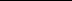 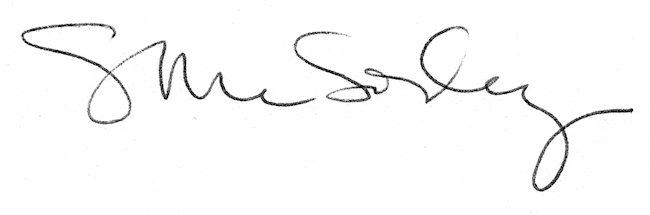 